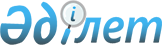 Об определении и утверждении мест размещения нестационарных торговых объектов на территории города Петропавловск Северо-Казахстанской областиПостановление акимата города Петропавловска Северо-Казахстанской области от 26 апреля 2023 года № 515. Зарегистрировано Департаментом юстиции Северо-Казахстанской области 27 апреля 2023 года № 7488-15
      В соответствии с подпунктом 4-2) пункта 1 статьи 31 Закона Республики Казахстан "О местном государственном управлении и самоуправлении в Республике Казахстан", статьей 27 Закона Республики Казахстан "О правовых актах", приказом исполняющего обязанности Министра национальной экономики Республики Казахстан от 27 марта 2015 года № 264 "Об утверждении Правил внутренней торговли" (зарегистрирован в Реестре государственной регистрации нормативных правовых актов за № 11148), акимат города Петропавловск ПОСТАНОВЛЯЕТ:
      1. Определить и утвердить места размещения нестационарных торговых объектов на территории города Петропавловск Северо-Казахстанской области согласно приложению к настоящему постановлению.
      2. Признать утратившими силу некоторые постановления акимата города Петропавловск Северо-Казахстанской области:
      1) от 29 декабря 2018 года № 1967 "Об определении специально отведенных мест для осуществления выездной торговли на территории города Петропавловска" (зарегистрировано в Реестре государственной регистрации нормативных правовых актов за № 5143)
      2) от 30 апреля 2021 года № 657 "О внесении изменения в постановление акимата города Петропавловска Северо-Казахстанской области от 29 декабря 2018 года № 1967 "Об определении специально отведенных мест для осуществления выездной торговли на территории города Петропавловска" (зарегистрировано в Реестре государственной регистрации нормативных правовых актов за № 7391).
      3. Контроль за исполнением настоящего постановления возложить на курирующего заместителя акима города Петропавловск.
      4. Настоящее постановление вводится в действие по истечении десяти календарных дней после дня его первого официального опубликования. Места размещения нестационарных торговых объектов на территории города Петропавловск Северо-Казахстанской области
      Сноска. Приложение в редакции постановления акимата города Петропавловска Северо-Казахстанской области от 08.08.2023 № 1019 (вводится в действие по истечении десяти календарных дней после дня его первого официального опубликования).
					© 2012. РГП на ПХВ «Институт законодательства и правовой информации Республики Казахстан» Министерства юстиции Республики Казахстан
				
      Аким города ПетропавловскаСеверо-Казахстанской области

Р. Анбаев
Приложение к постановлениюАкимата города ПетропавловскаСеверо-Казахстанской областиот 26 апреля 2023 года № 515Приложение к постановлениюакимата города ПетропавловскСеверо-Казахстанской областиот _____________ 2023 года№ _________
№ п/п
Месторасположение
Занимаемая площадь (квадратный метр)
Близлежащая инфраструктура (торговые объекты, в которых реализуется схожий ассортимент товаров, а также объекты общественного питания)
Сфера деятельности
Период осуществления торговой деятельности (лет)
1
город Петропавловск, пересечение улиц Аубакира Исмаилова и Нурсултана Назарбаева, напротив с правой стороны от газозаправочной станции "Рока"
15
Кафе "Graf-in" 
Продовольственные/ непродовольственные товары
1
2
город Петропавловск, улица Ивана Яковлевича Смирнова,68 с левой стороны от гостиницы "Заря"
15
Отсутствует 
Продовольственные/ непродовольственные товары
1
3
город Петропавловск, улица Г.Мусрепова,1 напротив ателье "Башмачок"
15
Оптовый магазин 
товарищества с ограниченной ответственностью "СКБ-Север"
Продовольственные/ непродовольственные товары
1
4
город Петропавловск, улица И.П. Шухова, напротив дома №38
15
Отсутствует
Продовольственные/ непродовольственные товары
1
5
город Петропавловск, улица Каттая Кеншинбаева, с правой стороны от дома №12
15
Отсутствует 
Продовольственные/ непродовольственные товары
1
6
город Петропавловск, улица Батыр Баяна, 220 с левой стороны от коммунального государственного учреждения "Школа-детский сад №26" коммунального государственного учреждения "Отдел образования акимата города Петропавловска"
15
Отсутствует 
Продовольственные/ непродовольственные товары
1
7
город Петропавловск, улица Коминтерна, 111/5 с левой стороны от магазина "Дары моря"
15
Отсутствует 
Продовольственные/ непродовольственные товары
1
8
город Петропавловск, улица Г.К. Жукова, напротив дома №42
15
Отсутствует
Продовольственные/ непродовольственные товары
1
9
город Петропавловск, улица 5-я Сенная, напротив дома №18Л
15
Отсутствует 
Продовольственные/ непродовольственные товары
1
10
город Петропавловск, улица П.Рыжова, напротив дома №110
15
Отсутствует 
Продовольственные/ непродовольственные товары
1
11
микрорайон "Солнечный-2", напротив дома №4/2
15
Отсутствует 
Продовольственные/ непродовольственные товары
1
12
город Петропавловск, улица Набережная напротив дома №5
15
кафе "Таверна" 
Продовольственные/ непродовольственные товары
1
13
город Петропавловск, улица Труда напротив дома №51
15
Отсутствует 
Продовольственные/ непродовольственные товары
1
14
город Петропавловск, улица Пугачева, между домами №238 и №240
15
Отсутствует 
Продовольственные/ непродовольственные товары
1
15
город Петропавловск, улица Гастелло, напротив дома №42
15
Отсутствует 
Продовольственные/ непродовольственные товары
1
16
город Петропавловск, улица 1-я Заречная, напротив дома №86
15
Отсутствует 
Продовольственные/ непродовольственные товары
1